Avfall:Vi minimerar, slänger och sorterar skräp, inget hamnar i vattnet. Vi källsorterar så mycket det går för det sparar både energi och naturresurser, särskilt farligt avfall olja, rengöringsmedel osv.Vi informerar seglare och publik om vad som kan källsorteras och hur allt skräp och farligt avfall skall sorteras och slängas. Vi försöker också sätta upp dekaler för att påminna om detta.Vi undviker att använda papper så långt som möjligt och använder e-post, hemsidan och anslagstavlor i stället. De gånger vi behöver skriva ut papper försöker vi skriva ut på båda sidor.Vi undviker olje- och bränslespill. Då vi har möjlighet förser vi var motorbåt med ett litet kit för att snabbt kunna åtgärda mindre föroreningar.Transporter:Vi åker tåg, buss eller kollektivt i första hand. De gånger vi behöver ta bil försöker vi samåka. På eventområdet försöker vi minimera transporterna och går och cyklar om det är möjligt.Erbjuder seglarna alternativ på miljövänliga sätt att transportera sig till, från och under eventet. Anslagstavlan kan användas för att organisera samåkning bland eventets deltagare både för land och på vattnet. Att erbjuda seglare möjlighet till samcoachning minskar antalet ribbåtar på vattnet och därmed utsläppen. Ge exempel och uppmuntra deltagare att bo nära arenan för att minimera resa till och från på tävlingsdagarna. Informera om var närmsta boendet är.Vi tillämpar eco-driving när vi kör såväl bil som båt så länge ingen person är i fara eller det äventyrar eventet. Vi kör med rätt lufttryck i däcken för att minimera bränsleåtgången.Vi tankar båtarna med Akylatbensin då det finns att tillgå. Enligt Naturvårdsverket minskar det utsläppen av de mest skadliga ämnena med 80-90 procent.Vi väljer också miljöanpassad motorolja så långt det är möjligt.Varor, utrustning och resursanvändning (energi och vatten)Vi återanvänder, lånar och hyr varor och utrustning så långt det är möjligt.När vi köper in varor och båtvårdsprodukter väljer vi så långt det är möjligt varor som har någon av följande markeringar. Markeringar som Naturskyddsföreningen rekommenderar.  Bild från Naturskyddsföreningens hemsida (2015-12-09).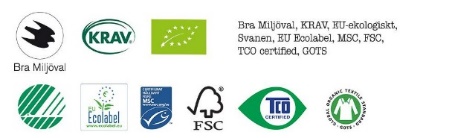 När mat serveras, försöker vi se till att det finns mycket grönsaker och baljväxter som ett komplement eller alternativ till rött kött. Om det serveras fisk strävar vi efter att den är MSC-märkt. Vi serverar gärna kranvatten framför mineralvattnen och undviker engångsförpackningar.Vi tar hand om materialet så att vi kan använda det så många gånger som möjligt.Vi använder bara det vatten vi behöver och låter inte kranar och slangar vara på i onödan när vi diskar eller spolar av båtar och så vidare.Vi stänger av lampor, datorer och andra apparater när de inte används och undviker standby läge.Djurliv och habitatVi följer de föreskrifter som finns när vi verkar i eller vid marina naturreservat. Vi följer och värnar om Allemansrätten och Djurskyddsområden.Tips och inspirationstack till: World Sailing, Båtmiljörådet, Båtmiljö.se, 
Håll Sverige Rent, Naturskyddsföreningen och Upptäck Båtlivet. Seglarförbundets tips för att hjälpa våra seglare att segla hållbart.Avfall:Minimera, släng och sortera skräp. Inget skräp hamnar i vattnet! Källsorterar så mycket det går för det sparar både energi och naturresurser, särskilt farligt avfall olja, rengöringsmedel osv.Undvik engångsprodukter av plast.Undvik olje- och bränslespill.Transporter:Försök att samåka när ni ska i väg på tävlingar för att minimera körandet. Behöver du inte ta med dig båt eller utrustning så är det mest hållbara att åka tåg, buss eller kollektivt.Tillämpa eco-driving både när du kör såväl bil som båt. Kör dessutom med rätt lufttryck i däcken för att minimera bränsleåtgången och välj miljöanpassad motorolja så långt det är möjligt.Vi tankar båtarna med Akylatbensin då det finns att tillgå. Enligt Naturvårdsverket minskar det utsläppen av de mest skadliga ämnena med 80-90 procent. Om du behöver frakta din båt och utrustning längre sträckor är det ofta mer effektivt att frakta den med en transport på järnväg och eller båt. Dock kan det ta längre tid så börja planera i tid.På träningsläger och tävling, välj ett boende så nära arenan som möjligt. Om ni ändå måste transportera er mellan boendet och arenan försök cykla, åka kollektivt eller samåka. Varor och utrustning När du köper varor och båtvårdsprodukter välj så långt det är möjligt varor som har någon av följande markeringar. Markeringar som Naturskyddsföreningen rekommenderar.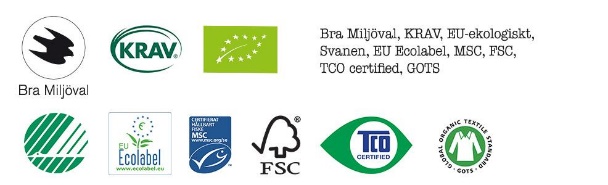 Bild från Naturskyddsföreningens hemsida (2015-12-09).Låna, hyra och ta hand om utrustning så att den håller länge och används mycket.När du väljer mat är det hållbart att försöka välja mycket grönsaker och baljväxter som ett komplement eller alternativ till rött kött och sträva efter att alltid välja MSC-märkt fisk. Att välja kranvatten framför mineralvattnen och också ett hållbart bra val.Resursanvändning (energi och vatten)Använd bara det vatten du behöver och låt inte kranar och slangar vara på i onödan när du diskar eller spolar av båtar och så vidare. Nyttja medhavda flergångsflaskor istället för engångsprodukter. Stäng av lampor, datorer och andra apparater när de inte används och undvik standby läge.Djurliv och habitatVi följer de föreskrifter som finns när vi verkar i eller vid marina naturreservat. Vi följer och värnar om Allemansrätten och Djurskyddsområden.Tvätta båten innan ni anländer och lämnar en ny plats för att minska spridningen av främmande arter från en plats till en annan. (Det finns arter som gärna liftar med mindre båtar och på så vis kan orsaka omfattande förstörelse av inhemska arter i sjöar, floder och hav runt om i världen.).Tips och inspirationstack till: World Sailing, Båtmiljörådet, Båtmiljö.se, 
Håll Sverige Rent, Naturskyddsföreningen och Upptäck Båtlivet.Seglarförbundets tips till ledare som vill engagera sig i segling på ett hållbart sätt.Avfall:Minimera, släng och sortera skräp. Inget skräp hamnar i vattnet! Källsortera så mycket det går för det sparar både energi och naturresurser, särskilt farligt avfall som olja, rengöringsmedel osv. Se till att dina seglare och funktionärer är informerade och följer ditt goda exempel.Undvik olje- och bränslespill, försök ha ett litet kit för att kunna åtgärda mindre föroreningar. Transporter:Vid resor åk tåg, buss eller kollektivt i första hand, så långt det är praktiskt möjligt. De gånger ni åker bil försök samåka så mycket det är möjligt. Erbjud seglarna alternativ på miljövänliga sätt att transportera sig till och från träningsläger och tävlingar. Hjälp gärna till att organisera samåkning.Om ni behöver frakta båtar och/eller utrustning längre sträckor är det ofta mer effektivt att frakta med en transport på järnväg och eller båt. Dock kan det ta längre tid så börja planera i tid.På träningsläger och tävling, välj ett boende så nära arenan som möjligt. Om ni ändå måste transportera er mellan boendet och arenan försök cykla, åka kollektivt eller samåka.Tillämpa eco-driving vid såväl båt som bilköring. Kör dessutom med rätt lufttryck i däcken för att minimera bränsleåtgången och välj miljöanpassad motorolja så långt det är möjligt.Vi tankar båtarna med Akylatbensin då det finns att tillgå. Enligt Naturvårdsverket minskar det utsläppen av de mest skadliga ämnena med 80-90 procent. Varor, utrustning och resursanvändning (energi och vatten)Återanvänd, låna och hyr varor och utrustning om det är möjligt. Vid inköp välj gärna varor och båtvårdsprodukter som har någon av följande markeringar som naturskyddsföreningen rekommenderar.Bild från Naturskyddsföreningens hemsida (2015-12-09).När mat serveras, försöker se till att det finns mycket grönsaker och baljväxter som ett komplement eller alternativ till rött kött. Om det serveras fisk sträva efter att den är MSC-märkt. Servera gärna kranvatten framför mineralvattnen och undvik engångsförpackningar, speciellt av plast.Ta hand om material och utrustning så att vi kan använda det så många gånger som möjligt.Använd bara det vatten som behövs och låt inte kranar och slangar vara på i onödan vid dusch, diskning eller avspolning av båtar och så vidare.Stäng av lampor, datorer och andra apparater när de inte används och undvik standby läge.Djurliv och habitatFölj de föreskrifter som finns när ni verkar i eller vid marina naturreservat. Följ och värna om Allemansrätten och Djurskyddsområden.Tvätta båten innan ni anländer och lämnar en ny plats för att minska spridningen av främmande arter från en plats till en annan. (Det finns arter som gärna liftar med mindre båtar och på så vis kan orsaka omfattande förstörelse av inhemska arter i sjöar, floder och hav runt om i världen.).Tips och inspirationstack till: World Sailing, Båtmiljörådet, Båtmiljö.se, 
Håll Sverige Rent, Naturskyddsföreningen och Upptäck Båtlivet.Inom svensk segling vill vi ha hållbara organisationer. Denna lista hjälper våra medlemsorganisationer med tips på hur de kan agera hållbart.Avfall:Vi minimerar, slänger och sorterar skräp, inget hamnar i vattnet. Vi källsorterar så mycket det går för det sparar både energi och naturresurser, särskilt farligt avfall olja, rengöringsmedel osv.Vi informerar medlemmar och gäster om vad som kan källsorteras och hur allt skräp och farligt avfall skall sorteras och slängas. Vi försöker också sätta upp dekaler för att påminna om detta.Vi undviker att använda papper så långt som möjligt och använder e-post, hemsidan och anslagstavlor i stället. De gånger vi behöver skriva ut papper försöker vi skriva ut på båda sidor.Vi har rutiner för att undvika olje- och bränslespill. Då vi har möjlighet förser vi var motorbåt med ett litet kit för att snabbt kunna åtgärda mindre föroreningar.Transporter:Vi uppmuntrar transport med tåg, buss eller kollektivt. I andra hand samåkning med bil.Ge exempel och uppmuntra deltagare att bo nära arenan för att minimera resa till och från på tävlingsdagarna. Informera om var närmsta boendet är.Tillämpa eco-driving både när du kör såväl bil som båt. Kör dessutom med rätt lufttryck i däcken för att minimera bränsleåtgången och välj miljöanpassad motorolja så långt det är möjligt.Vi tankar båtarna med Akylatbensin då det finns att tillgå. Enligt Naturvårdsverket minskar det utsläppen av de mest skadliga ämnena med 80–90 procent. Varor, utrustning och resursanvändning (energi och vatten)Vi återanvänder, lånar och hyr varor och utrustning så långt det är möjligt.När vi köper in varor och båtvårdsprodukter väljer vi så långt det är möjligt varor som har någon av följande markeringar. Markeringar som Naturskyddsföreningen rekommenderar.Bild från Naturskyddsföreningens hemsida (2015-12-09).När mat serveras, försöker vi se till att det finns mycket grönsaker och baljväxter som ett komplement eller alternativ till rött kött. Om det serveras fisk strävar vi efter att den är MSC-märkt. Vi serverar gärna kranvatten framför mineralvattnen och undviker engångsförpackningar, speciellt av plast.Vi tar hand om materialet så att vi kan använda det så många gånger som möjligt.Vi använder bara det vatten vi behöver och låter inte kranar och slangar vara på i onödan när vi diskar eller spolar av båtar och så vidare.Vi stänger av lampor, datorer och andra apparater när de inte används och undviker standby läge.När vi renoverar, byter ut eller underhåller våra anläggningar har vi med hållbarhet som en faktor. Det kan t.ex. innebära att vi byter ut till lågenergilampor, dusch med automatisk avstängning, vattenslang med vattensparande kopplingar, energisnåla vitvaror o.s.v.Djurliv och habitatVi följer de föreskrifter som finns när vi verkar i eller vid marina naturreservat. Vi följer och värnar om Allemansrätten och Djurskyddsområden. Tips och inspirationstack till: World Sailing, Båtmiljörådet, Båtmiljö.se, 
Håll Sverige Rent, Naturskyddsföreningen och Upptäck Båtlivet.